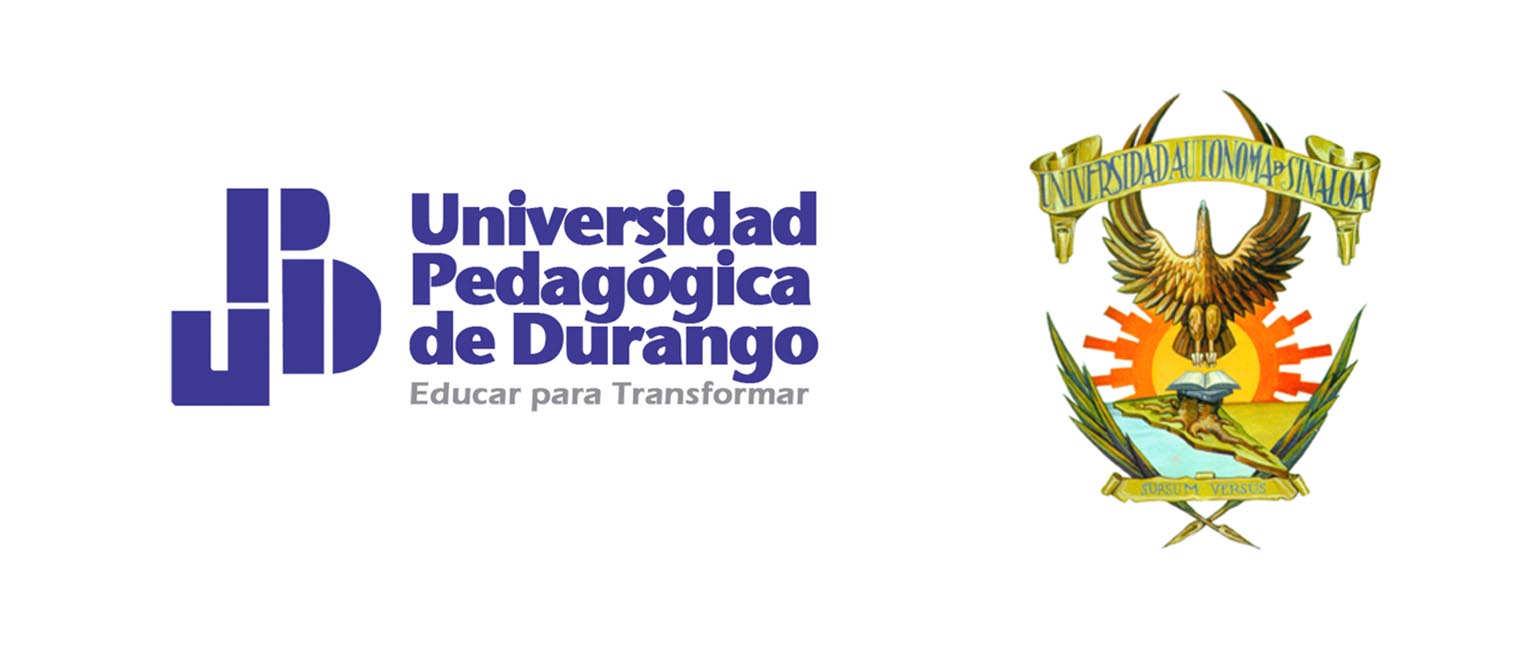 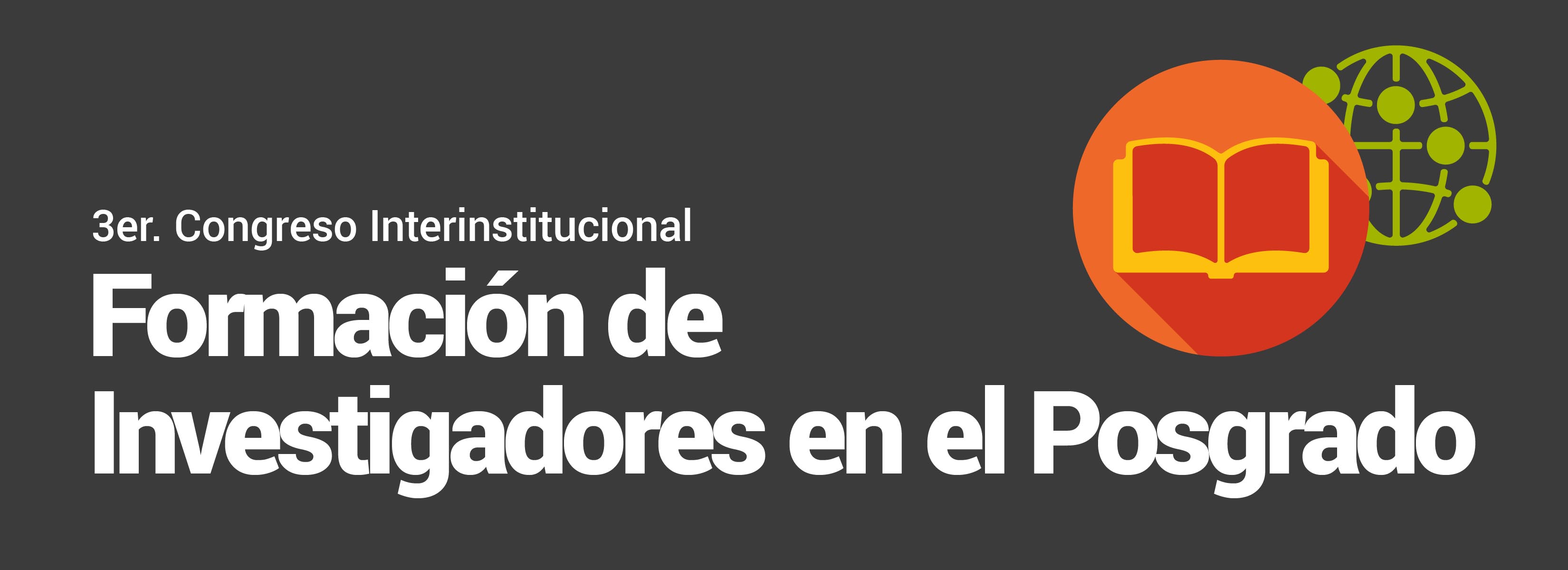 FORMATO DE INSCRIPCIÓN COMO PONENTENombreApellido paternoApellido paternoApellido maternoDomicilioAdscripción InstitucionalTeléfono Puesto/nombramientoAcepta que su ponencia sea publicadasisinonoe-mailDatos de facturaciónRFC institucional:Domicilio fiscal:RFC institucional:Domicilio fiscal:RFC institucional:Domicilio fiscal:RFC institucional:Domicilio fiscal: